Planned Program Content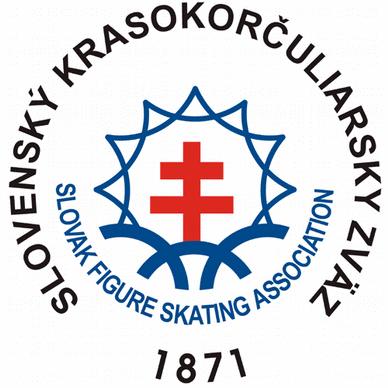 Plánovaná Náplň Programu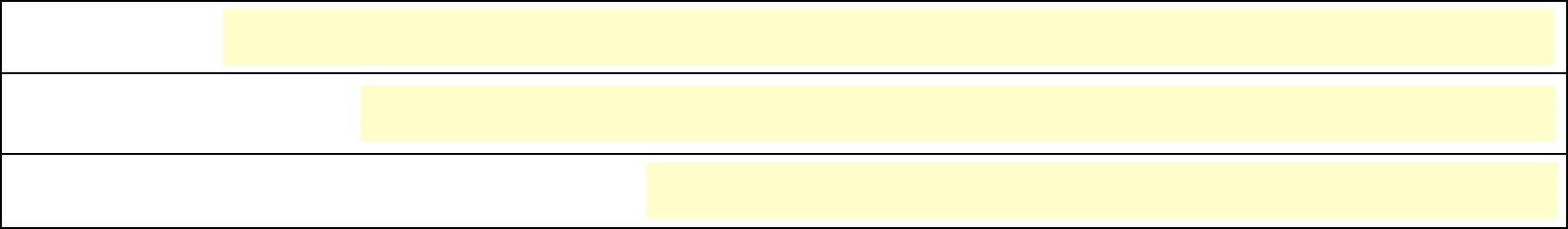 Club / Klub :Category / Kategória :Name of Competitor / Meno súťažiaceho :ELEMENTS IN ORDER OF SKATING / Prvky v poradí predvedenia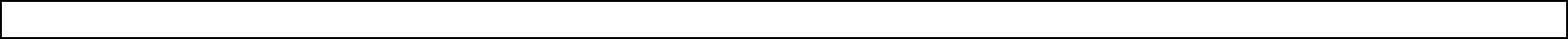 Send form to / Formulár zašlite na adresu : naplne@kraso.skElements SP / Prvky KPElements SP / Prvky KPElements FS / Prvky VJElements FS / Prvky VJ111111112122232323224244353535336366474747448488595959551051010611611611661261212713713713771471414815815815881681616